KRYCÍ LIST NABÍDKY 441/19/VS/Ben 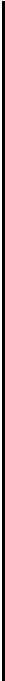 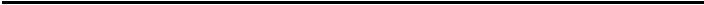 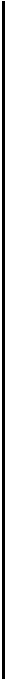 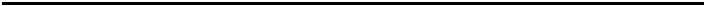 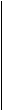 Název veřejné zakázky:	Úprava hřiště pro družinu ZŠ Praha 9 - Satalice Číslo jednací:		0242/2/2019 MČPSAT Obchodní firma nebo název:			PRAGIS a.s. 
Sídlo:	Budovatelská 286, 190 15  Praha 9 - Satalice 
Doručovací adresa včetně PSČ:	Budovatelská 286, 190 15  Praha 9 - Satalice 
Právní forma:	akciová společnost 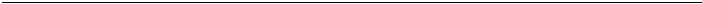 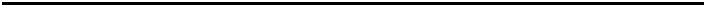 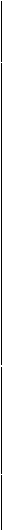 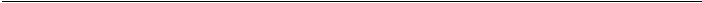 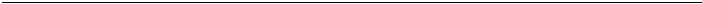 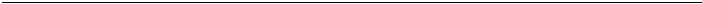 Identifikační číslo:	41194861 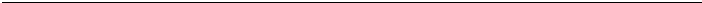 Daňové identifikační číslo:	CZ41194861 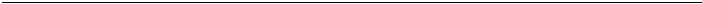 Jméno a příjmení statutárního orgánu 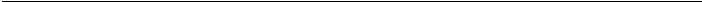 nebo jeho členů, případně jiné fyzické osoby oprávněné jednat jménem této právnické osoby: Kontaktní osoba ve věci nabídky:	, ředitel divize Vodohospodářské stavby 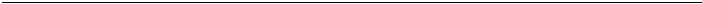 Telefon kontaktní osoby ve věci 
nabídky:	tel.: 	,  fax:  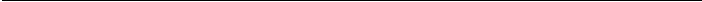 E-mailová adresa kontaktní osoby ve 
věci nabídky: 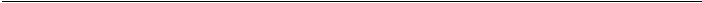 919 566,00 
DPH 21% (v Kč)	193 108,90 Nabídková cenacelkem (v Kč včetně 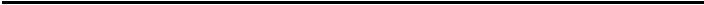 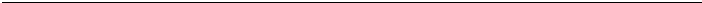 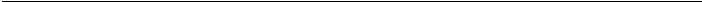 DPH): 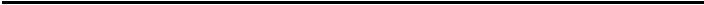 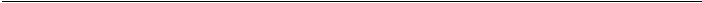 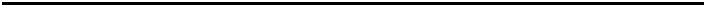 V Praze dne  7.6.2019 za PRAGIS a.s. 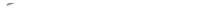 Ing. Zdeněk Donát, Ph.D. 
předseda představenstva 